DateBeloved Grandma,Thank you so much for the birthday money! I truly did not expect you to travel from a different city for my birthday, I felt so touched. I had been wanting to buy a new skateboard for myself for some time now and had been saving up for it. Now I can finally buy it, and some accessories too! I loved your gift because it let me buy what I wanted to buy, for myself. Tomorrow I’ll go to the shop and send you pictures of the one I will buy!I am so excited to go show off my brand new skateboard to all my friends. I was the only one without one, and now I’ll be able to join them at the skatepark, and even pick up a few cool tricks! I am so thankful for the money, and feeling so spoiled!With lots of loveSender's Name and Signature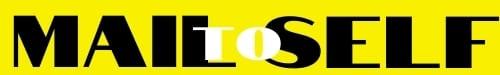 